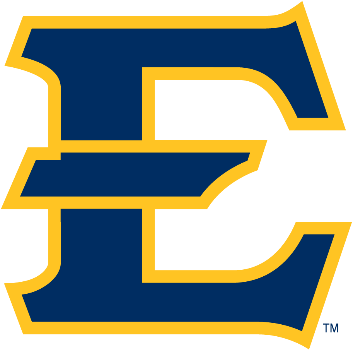 How to Register on Goldlink(via Add/Drop Classes)Go to www.etsu.edu Click on GoldLink at the top of the pageLogin using your ETSU username and passwordClick on the “Student” page on the left side of the screenUnder the “Registration Tools” drop down, click on the Add/Drop Classes linkChoose the term you are trying to register for (ex. Spring 2019) and click the “submit” buttonPut the 5 digit CRN (ex. 15348) in the boxes at the bottom of the screen and choose “submit.”  If you do not have the CRN, you can find it by choosing: “return to menu” “look up classes”choose the appropriate termchoose the subjectchoose the sectionthe CRN for the courses will be in blue If you want to register while you are in the “look up classes” feature, you can do so by clicking the empty check box to the left of the course CRN number, and then choosing “register” at the bottom of the screen.